Homegrown & Handmade Contest Entry Form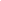 Age Category:   □Adult (over 18)     □Youth (18 and under)	Entry Type:  	          □Arts & Craft   □Baked & Canned Goods		          □Largest Pumpkin    □Homegrown	NameAddressCity					State				ZipTelephone						EmailPlease submit a separate entry form for each entry type.  You may include multiple entries of the same type on the same form.I hereby agree to abide by all rules and regulations of the Currituck Extension Homegrown & Handmade contest.Exhibitor Signature					Parent/Guardian SignaturePlease review the Handmade and Homegrown Contest Rules before submitting your entry to be judged. Forms should be submitted via mail or in person by 5pm on Monday, September 11th.
Canning entries should be submitted to the Extension Office by 5:00 September 11th.Entries must be at the Handmade and Homegrown tent no later than 10:30am on September 16th.  Mail and Physical Address:		 Email:  olivia_jones@ncsu.edu  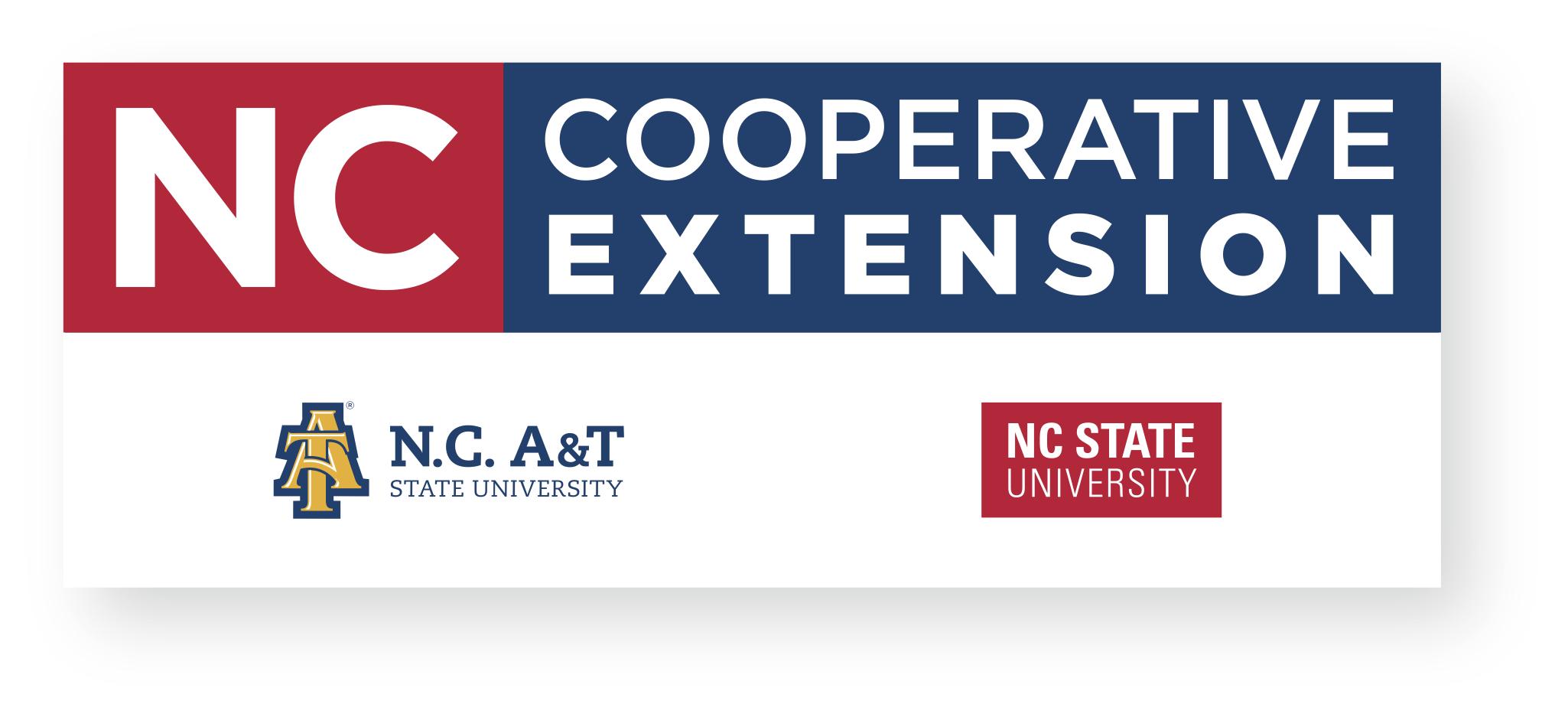 120 Community Way			 Fax:  252-453-2782 Barco, NC  27917                                    Phone:  252-232-2261Description of ArticleTag #Ex:  Grapevine wreath with metallic blue ribbon(entered by staff)